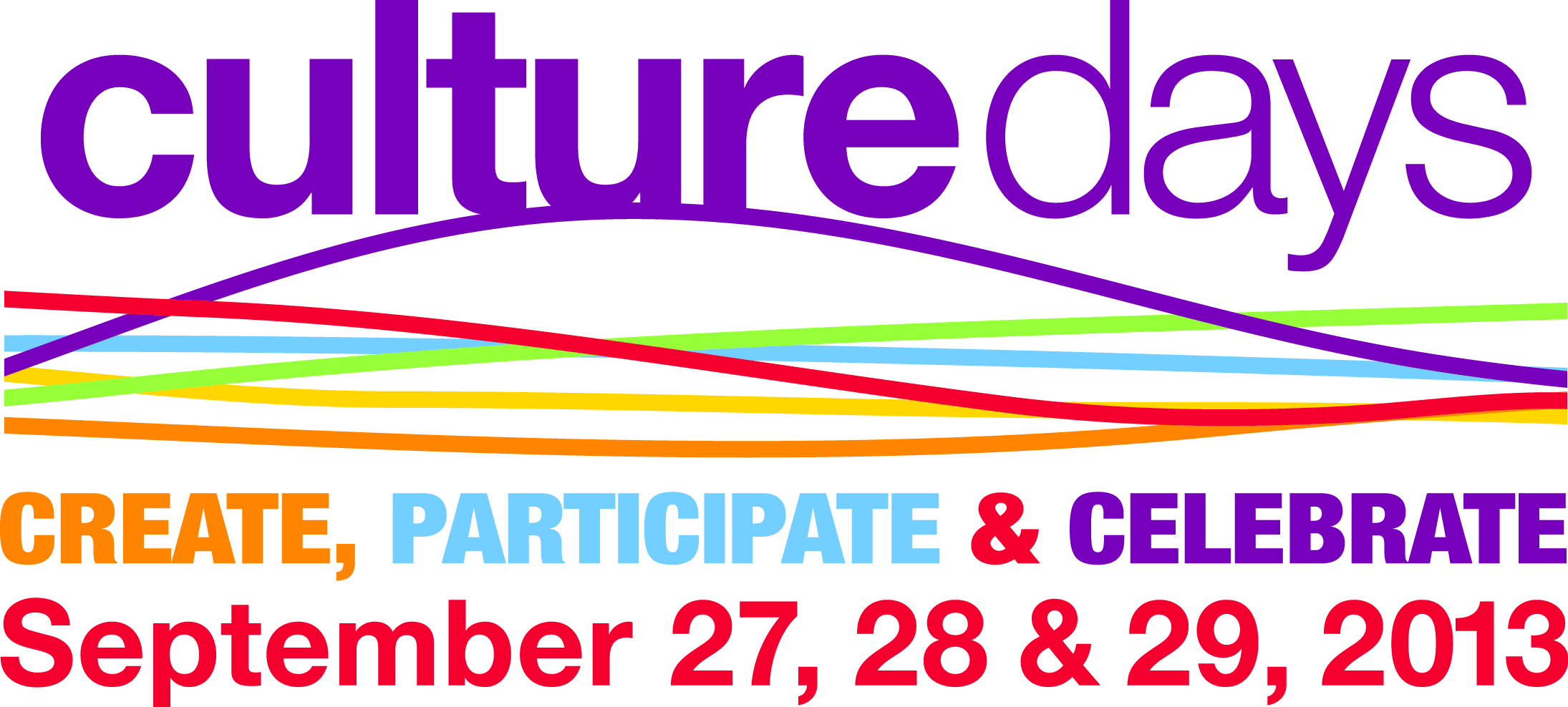 Queen Elizabeth Park Community & Cultural Centre September 28, 2013Time: 10:00am-4:00pmParticipate Activity Submission FormOrganization Name/Individual:Contact Name:Contact Phone Number:Contact Email Address:Activity Name:Description of Activity(s):(Check all that apply)Activity Type(s): Behind the scene □ Collective Creation □ Discussion □ Hands on activity□ Performance□(Check all that apply)Activity Category(s): Comedy□ Dance□ design□ Film or Video□, Heritage□ Literature and Spoken word□ Music□ New/Digital Media□ Theatre□                 Visual Arts□Activity Times:Room Preference (for all activities/events):Setup Requirement (i.e. Tables, chairs for all activities/events):AV Equipment Yes□ No□ Please specify_______________Stage Required Yes□  No□Does your activity require volunteer’s assistance Yes □No □If yes how many volunteers do you require?____ What would the volunteer be required to assist with?__________________Would you like to participate in the Marketplace Yes□  No□ How many tables______(tables may be limited)